Program and Budget CommitteeTwenty-Sixth SessionGeneva, July 10 to 14, 2017Draft Agendaprepared by the SecretariatOpening of the sessionAdoption of the agendaProgram Performance and Financial ReviewsProgram Performance Report for 2016See document WO/PBC/26/2. Financial Situation as of End 2016:  Preliminary Results  See document WO/PBC/26/INF/1.Planning and BudgetingDraft Proposed Program and Budget for the 2018/19 BienniumSee documents:WO/PBC/26/3 (Draft Proposed Program and Budget for the 2018/19 Biennium)
WO/PBC/26/9 (Capital Master Plan).ProposalsAmendments to Investment PolicySee document WO/PBC/26/4 Rev.Proposed Amendments to the Financial Regulations and Rules (FRR) including Amendments to the Procurement FrameworkSee document WO/PBC/26/5.Items following decisions of PBC 25 and 2016 Assemblies of WIPO Member StatesAfter-Service Health Insurance (ASHI)See document WO/PBC/26/6.Governance IssuesSee documents:WO/PBC/26/8 (Constitutional Reform Presentation)WO/PBC/26/10 (Proposal by Group B on Agenda Item 9).Opening of New WIPO External OfficesSee documents:WO/PBC/26/7 (Opening of New WIPO External Offices During the 2018/19 Biennium)A/56/15 (Opening of New WIPO External Offices During the 2016/17 Biennium).Closing of the SessionClosing of the session[End of document]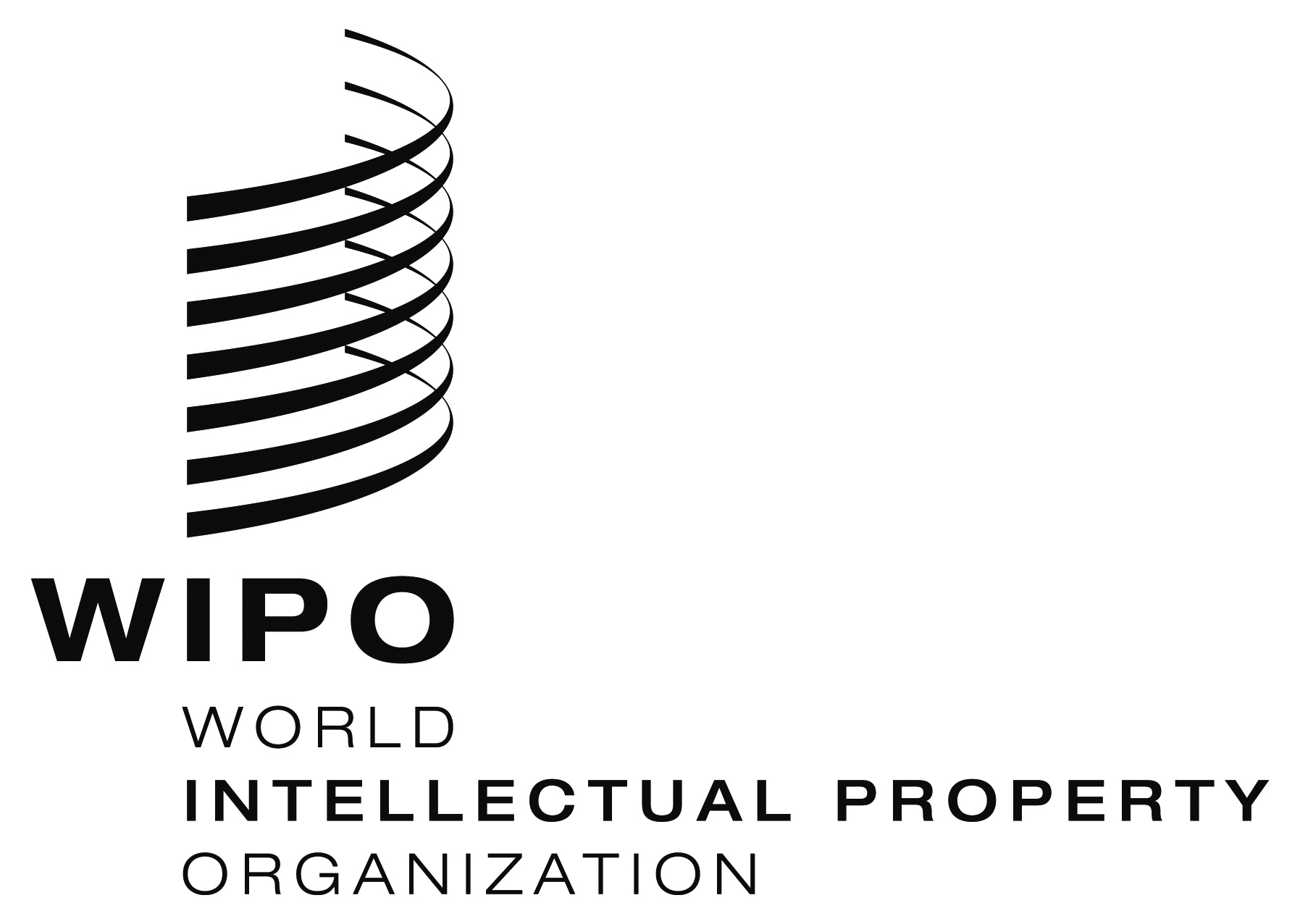 EWO/PBC/26/1 PROV.2WO/PBC/26/1 PROV.2WO/PBC/26/1 PROV.2ORIGINAL:  ENGLISH ORIGINAL:  ENGLISH ORIGINAL:  ENGLISH DATE:  June 16, 2017 DATE:  June 16, 2017 DATE:  June 16, 2017 